Prüfverfahren:  Druck- und Sichtprüfung						 	                            Prüf-Zeitabstand: Druckprüfung einmal jährlich												  	            	                                 (Gebrauchsprüfung nach jedem Einsatz)KREISFEUERWEHR-VERBANDLandkreis DeggendorfKREISFEUERWEHR-VERBANDLandkreis DeggendorfFF: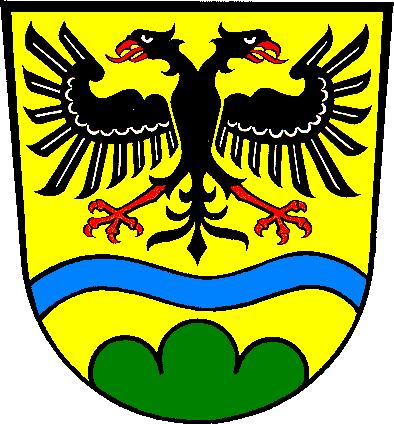 Hersteller:Lfd.-Nr.Lfd.-Nr.(auf Druckschlauch anbringen)(auf Druckschlauch anbringen)(auf Druckschlauch anbringen)Herstellungs-/LieferjahrHerstellungs-/LieferjahrHerstellungs-/LieferjahrAusgemustert am:Ausgemustert am:PrüfungPrüfungPrüfungPrüfungPrüfungPrüfungPrüfungPrüfungPrüfungPrüfungPrüfungPrüfungPrüfungPrüfungPrüf-verfahrenGebrauchsprüfung:Gebrauchsprüfung:PrüfdatumDruckprüfungA – Saugschlauch auf 6 barA – Saugschlauch auf 6 barA – Saugschlauch auf 6 barDruckprüfungLangsam und gleichmäßig erhöhtLangsam und gleichmäßig erhöhtLangsam und gleichmäßig erhöhtSichtprüfungBefund:Befund:Befund:SichtprüfungVorhandene Spritzstellenausgebessert (Zahl einsetzen)Vorhandene Spritzstellenausgebessert (Zahl einsetzen)Vorhandene Spritzstellenausgebessert (Zahl einsetzen)SichtprüfungEinband der Kupplung sitzt festEinband der Kupplung sitzt festEinband der Kupplung sitzt festSichtprüfungDas überstehende Drahtende desKnaggenteils sitzt versenktDas überstehende Drahtende desKnaggenteils sitzt versenktDas überstehende Drahtende desKnaggenteils sitzt versenktHandzeichen Handzeichen GerätewartGerätewartHandzeichen Handzeichen KommandantKommandant